Lauro de Freitas (Ba), 30 de setembro de 2019. À PETROBRAS Refinaria Landulpho Alves Mataripe (RLAM) Rodovia BA 523, km 04 ‐ Mataripe São Francisco do Conde ‐ BA CEP.: 43.970‐000 At.: Sr. Rodrigo Ribeiro Ref.: Recapacitação do revestimento refratário da Caldeira GV‐8302 e 8303 (U‐83). Prezado (s) Senhor (es): Conforme  solicitação  de  V.Sa.,  estamos  encaminhando‐lhe  nossa  proposta  n.º  PC‐979‐J/19 para prestação de serviços, de acordo com o seguinte:1.	OBJETIVOA presente proposta tem por objetivo a execução dos serviços de construção Civil para recapacitação térmica do revestimento refratário nas Caldeiras GV‐8302 e GV‐8303 da U‐83 da Refinaria Landulpho Alves Mataripe (RLAM), de acordo com o seguinte: OBRIGAÇÕES DA RISOTERMFornecer toda mão‐de‐obra especializada, inclusive supervisão e administração, a fim de executar os serviços de modo completo e dentro dos padrões de qualidade exigidos; Responsabilizar‐se por todas as obrigações da legislação trabalhista e previdência sociais referentes à mão‐de‐obra a ser utilizada na execução dos trabalhos; Respeitar e cumprir todas  as  normas,  procedimentos  administrativos  e  de segurança vigentes nas dependências da PETROBRAS RLAM; Fornecer aos seus funcionários todos os equipamentos,  ferramentas  e  EPI’s necessários à execução dos serviços; Acatar integralmente as Normas de Coordenação dos serviços fixados de comum acordo com a Contratante, objetivando harmonizar e disciplinar o relacionamento entre as partes; Permitir e facilitar a plena atuação dos fiscais indicados pela PETROBRAS e cumprir as suas determinações; Fornecimento de Formas (fabricação e montagem); Fornecimento de Manta de Fibra Cerâmica. OBRIGAÇÕES DA PETROBRAS:Providenciar para que as frentes de serviço estejam livres e desimpedidas para início e execução dos trabalhos; Apoio de eletricista; Prover iluminação (interna e externa), quando necessário; Serviços de movimentação de cargas (horizontal e vertical); Fornecimento de acessos (andaimes), tratamento de superfície, pintura industrial 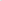 e serviços de caldeiraria, quando necessário; Fornecimento de observador  de  segurança  e  equipe  de  resgate, quando necessário. Fornecimento de 10 TON. (dez toneladas) de Concreto Refratário Denso Regular, Classe B do Tipo Castiba N (para cada Caldeira); PREÇO:O valor do serviço de recapacitação térmica do revestimento refratário nas Caldeiras GV‐8302 e GV‐8303 será de R$ 178.014,37 (cento e setenta e oito mil, quatorze reais e trinta e sete centavos).  FORMA DE PAGAMENTOO valor global 30 dias após a conclusão dos serviços. VALIDADE DA PROPOSTAA presente proposta é válida por 15 (quinze) dias a contar da data de sua apresentação.Sem mais, colocamo‐nos a disposição para quaisquer esclarecimentos que sejam considerados 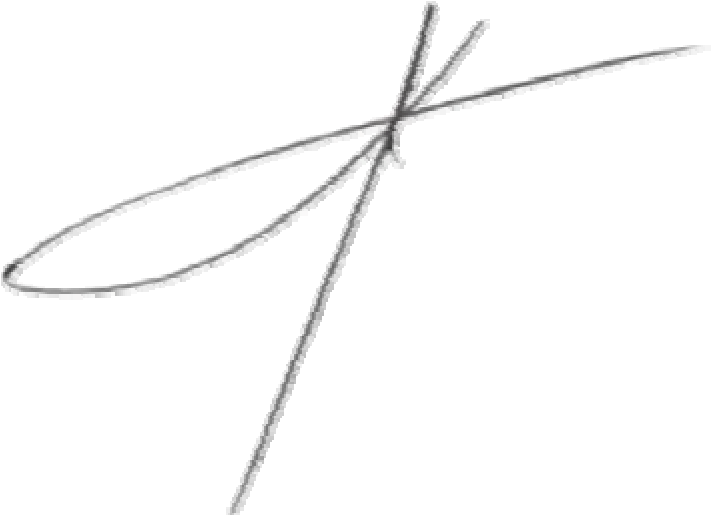 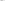 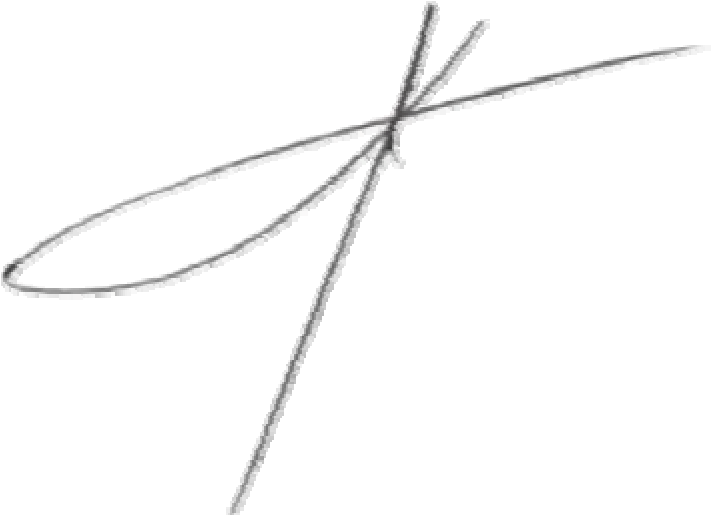 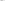 